OBJECTIVE:To gain employment in a company where I can learn and contribute my leadership experience and my knowledge in the area of administrative works.STRENGTHS:Have an ability to work with minimal supervision in any area where self-reliance and lateral thinking are required. Have excellent interpersonal skills, a professional attitude and firm personality to see tough jobs through independently or as a team member.SKILLS:SAP_ERP (System Application Program) EZ Business Software (Application Software)SOFAR Application Program ( Accounting System)MS Office  ( Word, Excel and PowerPoint)Communication Skills (Telephone, Fax, Scan,E-mail)EXPERIENCE:EXECUTIVE SECRETARY / ADMINISTRATIVE ASSISTANT         ASQALAN CONSTRUCTION & GENERAL CONTRACTING LLC.ABU DHABI, UAE  ( June 18, 2013 to Present)Receiving, circulating & recording all incoming & outgoing faxes, e-mails & hand deliveries.Take minutes of the meeting where the General Manager is involved.Arranging and organizing travel of the General Manger.Screened, schedule and confirm appointments of the General Manager.Prepare letter for consultant, subcontractor and client. Ensuring quality formats being used adequately for correspondence, submittals, transmittals to client, consultants, subcontractor and within division & department.Maintain documentation for projects under taken by contracting division making in use the project numbering system for easy traceability & proper filing (soft & hard copy)Attends to all telephone calls and give information to the callers, take message and transfer to concerned parties.Receives invoices and releases cheque to the supplier and sub-contractor.  Monitor and control activities in the reception area such as attendance signing and sending attendance Ensure orderliness & cleanliness of the front office.Process payroll for the Labour such as computation for leave of absence, came from emergency leave and cancelled/resigned labour. Prepare monthly report for labour salaryPosting of all invoices receive from the supplier in the system (Sofar)Arrange payment of utility bill such as ADDC, Etisalat and Du Bill.Petty cash transactions. Open, read, distribute and route incoming mail, e-mail and fax received.Filinvest Land, Incorporated,  Metro Manila  Philippines 4/2005      -	5/2013After Sales Customer Service – Staff(Real estate)						Assist client’s concerns in relation to:Extension of PaymentTransfer of RightsRevision of Financing SchemeRestructuring of LoansTransfer of PropertyRevival of AccountRefund of PaymentTurn-over of Production UnitsAdditional DiscountsDouble SaleDowngrade of PropertyUpdates/informs clients in relation to the status of requests, resolve complaint and other issues. Attend to walk-in, call-in and online customers’ inquiries and follow-up.Proper coordination with other Departments to resolve client’s concerns Prepare weekly,monthly and quarterly accomplishment report Qualification for turn-over of unit MRB (Mid Rise Building)Handles After Sales International accounts under Futura and Corte Bella Projects particularly with brokers and clients in Italy, Japan, United States, Hong Kong, Singapore & Dubai.Conduct seminar to the sellers regarding the company policy.Survey Department – Administrative Staff			09/2004 -  01/2005Keeps records of incoming and outgoing transactions of the Departments.Logs, encodes and monitors all job orders and time charging.Encodes work progress and accomplishment reports by the Heads of Operations.Collates the daily activity reports prepared and submitted by the Department’s personnel.Take charge of the Department’s supply and material requirements.Provides secretarial services to the DepartmentPointer Enterprises Inc. –Manila			08/2004ClerkAttends to all applicants for interviews.Assists in evaluation and character investigation of new applicants.Monitors lists of trucking deliveries in the provincial departments.Attends to walk-in clients and assist in their needs.Mercantile Stores Group, Inc. – SM Department Store			12/2003CashierEnsures correct processing of sales transaction.Secures customer paymentsAssists clients and provide good customer service.Robinson’s Movie World – Ermita, Metro Manila				05/2003Porter Civilian/Telephone OperatorAssists all incoming customers.Attends to all telephone callsEDUCATION:BACHELOR’S DEGREE:University of the East – Recto, Metro Manila					2002B.S. in Business Administration Major in Banking FinanceSECONDARY:General De Jesus College –Nueva Ecija			1998ELEMENTARY:Alua Elementary School –Nueva Ecija				1994SEMINARS:Telephone Excellence Workshop                                                  08/25/2012 Handling Customer Complaint                                                          10/2010Wellness Program: Personality Development by Avon		03/20095S+S Seminar								08/2008Work Attitude & Values Enhancement Workshop 			08/2006Business English Communications Workshop			08/2005PERSONAL DATADate of Birth	:	June 21, 1981Nationality	:	Filipino  (Philippines)Language	:	English,FilipinoMarital status	:	Single Visa Status	:	Working Visa 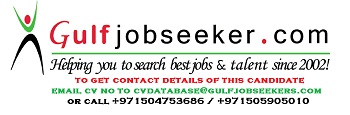 Gulfjobseeker.com CV No: 1465566